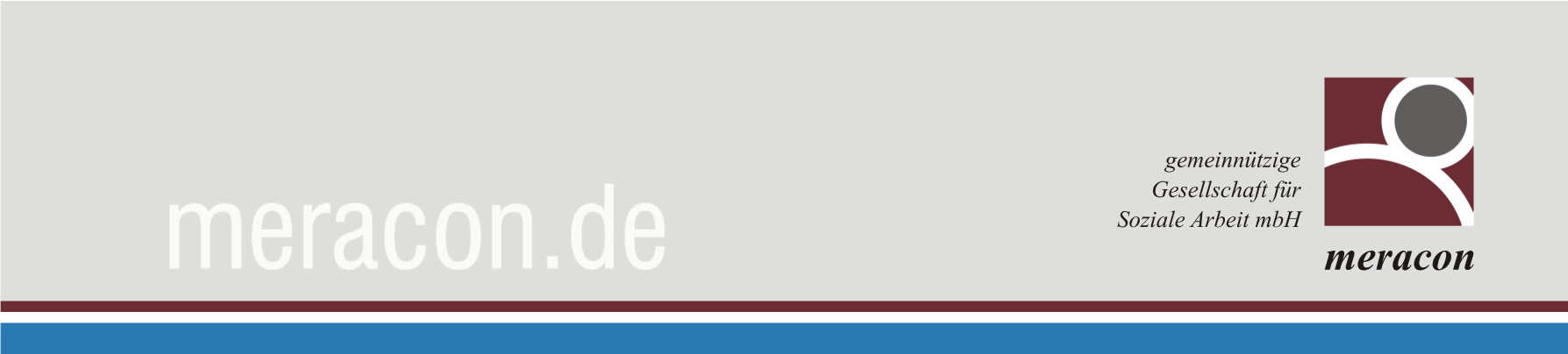 To do Liste Fortbildungmanagement:Name:__________________________________________________Haus:___________________________________________________Fortbildung:_____________________________________________Fortbildung von: _________________bis: _______________________PunktVerantwortlicher1Abklärung mit Team und Hausleitung, ob die gewünschte Fortbildung inhaltlich für das Haus relevant ist und ob sich die Termine gut vertreten/in den Dienstplan einplanen lassen. HL2Antrag auf Förderung einer Fortbildung + Unterlagen zum Inhalt, Umfang und Kosten der FortbildungHL und Antragsteller3Rückmeldung LT an Antragsteller und HLLT4Anmeldebestätigung nach Riepe schicken/mailen/faxenAntragsteller5Antrag auf Erstattung der Kosten (P2) + Originalrechnung und ZahlungsbelegAntragsteller6Ggfs. Antrag auf Vorausleitung (P3) + Originalrechnung + Antrag auf Kostenerstattung (P2)Antragsteller7Begleichung der Rechnung/Erstattung der KostenVerwaltung Rastede8Nach Abschluss: Einreichen der Teilnahmebescheinigung an die Verwaltung RastedeAntragsteller